SISTERS AGAINST RARE CERVICAL CANCERS  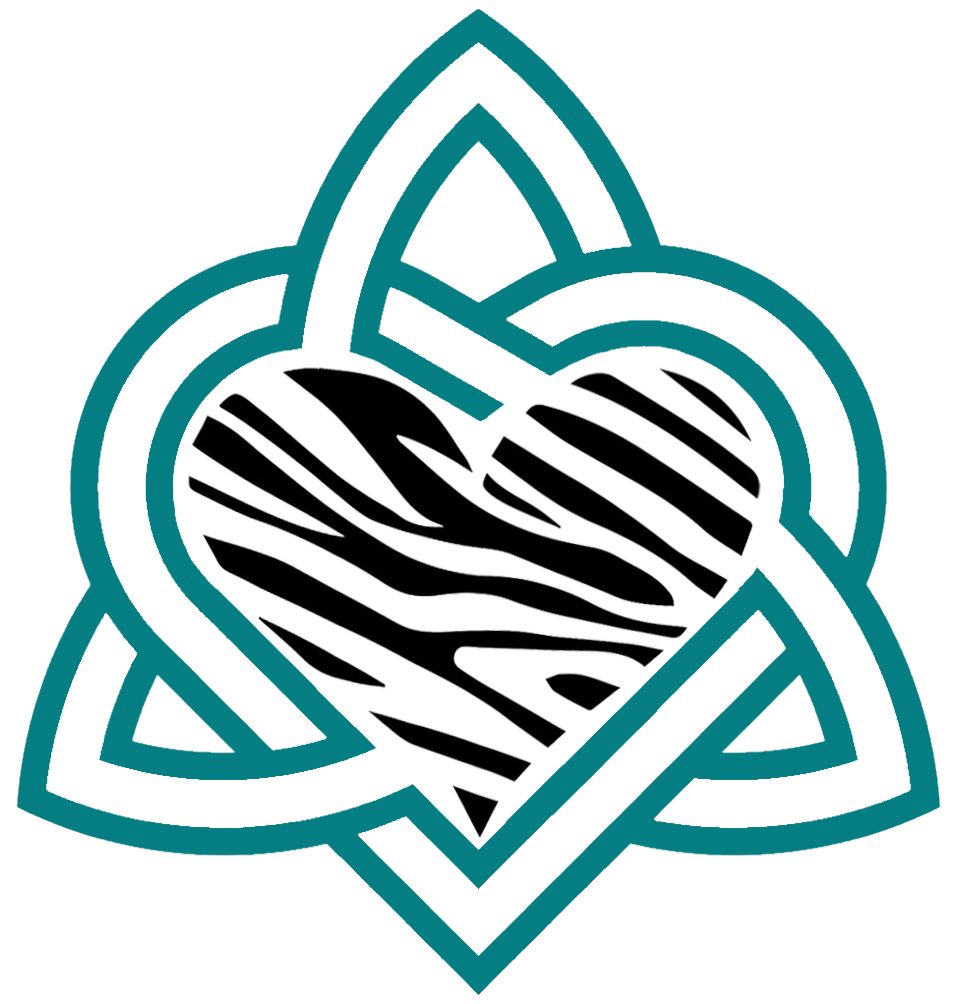 GRANT APPLICATION    Completing this application does not guarantee full funds are granted. Applicants will be notified after requests are reviewed. Medical Verification letter from treating physician on official letter head. Letter must be provided with each grant application submission. Medical Verification must include diagnosis, date of diagnosis and signed by a licensed medical professional who is providing care. All applications and the information provided are kept confidential. Only SARCC board members are privy to this information and will not share this information.To ensure services are rendered accurately, granted funds will be sent directly to the company/agency providing the service. If specific items are not provided by a company/agency, delivery of items needed will be secured by SARCC. Completed applications can be emailed to rarecervicalcancers@gmail.com or mailed to P.O.   Box 227, Wallburg NC, 27373Date: ___________    Name of applicant: _____________________________Address: _______________________________________________________________________________________________________________________________Phone number: _____________________Email: ____________________________Name of person completing application, contact information & relation (If applicable): ________________________________________________________________________________________________________________________________________________How much are you applying for: $_____________What will the funds be used for: __________________________________________If involving a bill, name of company & account #: _________________________________________________________________________________________________Current treatment status/additional information: ______________________________________________________________________________________________________________________________________________________________________________________________________________________________________________________________Applicant Signature/dateOffice Use OnlyDate received: ________________   Date reviewed: ________________    Reviewed by:   ______________________________________Approved     date:___________  Amount awarded: $________________Denied          date:___________  Reason:____________________________Date applicant was notified: ________________________ Method of communication:  _________________________Board member signature: _________________________________